Secretaries: Please Note: Kindly read this program at the FIRST Meeting after its receipt: NOTE PARTICULARLY the Opening Time of each Session, Times of Rehearsals and Pictures.TENTATIVE PROGRAMMonday, July 8, 20242:00 P.M. E.S.T.A.R.L.  Church ServiceINFORMAL OPENINGMONDAY, July 8, 2024NOTE: Those taking part in drills are asked to be in line 15 minutes before Opening Ceremony.5:00 P.M. Emblem Ceremony5:30 P.M. Presentation of Grand Officers, District Deputy Grand Matrons and Escorts 6:00 P.M. Entrance: Grand Choir, Grand Pages, Grand Guards, ALL Grand Representatives.Entrance of Grand OfficersInvocation: Sister Maggie Burhoe, Grand ChaplainPresentation of FlagsReception of Distinguished Guests:General Grand Chapter OfficersGeneral Grand Chapter Committee MembersPresentation of 50,60,70 & 75 Year Plus membersProvincial and Civic Leaders, Masonic, Shriner and Daughters of the Nile GreetingsPresentation to “” Hope for Wildlife &PEI Wildlife Rescue & RehabWelcome: Grand Chapter Arrangements CommitteeRECEPTION:Worthy Grand Matrons and Worthy Grand Patrons of other Grand JurisdictionsPast Grand Matrons and Past Grand Patrons of Nova Scotia and Prince Edward IslandPast Grand Matrons and Past Grand Patrons of other Grand JurisdictionsElected and Appointed Grand Officers of other Grand JurisdictionsEmeritus Grand OfficersGrand Representatives of other Grand Jurisdictions in Nova Scotia and Prince Edward IslandGrand Representatives of Nova Scotia and Prince Edward Island in other Grand JurisdictionsGrand Representatives of other Grand Jurisdictions in other Grand JurisdictionsGeneral Grand Chapter Special AppointmentsDistrict Deputy Grand Matrons Grand Chapter Committee Members2023-2024 Worthy Matrons and Worthy PatronsTUESDAY July 9. 2024-FORMAL OPENING9:00 a.m. Formal Opening of Grand ChapterReception of Distinguished Guests not previously presented.Business of Grand Chapter:Reading of Roberts Rules of Order by ParliamentarianAdoption of 2023 MinutesReports of Worthy Grand Matron and Worthy Grand PatronJurisprudence Report on Notices of MotionNotices of MotionPresentation of Subordinate Chapters Secretaries 	Report of Grand SecretaryPresentation of Subordinate Chapter TreasurersReport of Grand TreasurerReception of Subordinate Chapter ChaplainsWelcomed by Grand ChaplainGreetings and Announcements12:00 p.m.     Lunch1:45 p.m. Call to order	Minutes of the Morning Session	Partial Report of Registration CommitteeRemarks:Sister Mary Reid GGCCM - International HeadquartersSister Suzanne Aitken GGCCM - YouthReports of Committees:	 Jurisprudence                  Finance                  E.S.T.A.R.L.                   Publicity                  Librarian                  Report of Grand Chaplain-Sister Maggie Burhoe3:30pm   MEMORIAL SERVICEWEDNESDAY, July 10, 20249:00 a.m.     Call to Order                    Minutes of the Tuesday afternoon session	                    Business of Grand Chapter continued                    Partial Report of Registration 9:30a.m. Nomination and Election of Grand Officers 2024-2025Reports of Committees Cont’d                    Benevolent                    Historian                    WGM&WGP’s Special Project12:00           Lunch1:45 p.m.     Call to Order                    Minutes of morning session                     Partial Report of Registration Reports of Committees Cont’d           Membership           Program Booklet           Crafts and Treasures           C. L. and R. Review           Grand Chapter Arrangements           Courtesy            Service Dog            Reception of Grand Choir                          NEW BUSINESS6:30 p.m.     Call to Order                    Minutes of Wednesday AfternoonFinal Report of Registration Committee                     Farewell of Worthy Grand Matron                     Farewell of Worthy Grand Patron                     Badge CeremonyRecessional of 2023-2024 Grand OfficersInstallation of Grand Officers 2024-2025                     Address of Worthy Grand Matron                     Address of Worthy Grand Patron                     Presentation of Jewels     Presentation of DDGM 2024-2025                     Appointments of CommitteesClosing Ceremonies of Grand ChapterREHEARSALS: Sunday July 7-Grand Officers practice for introductions, entrance to labyrinth& memorial serviceMonday, July 8, 20249:00 a.m. Emblem ceremony9:15 a.m.	Flag Bearers10:00 a.m. (SHARP) FULL REHEARSAL for ENTRANCE: Grand Officers, District Deputy Grand Matrons, Grand Representatives, Grand Pages, Grand Guards, Grand Choir, Subordinate Chaplains10:30am Grand Choir PracticeIT IS ESSENTIAL THAT PROMPTNESS BE OBSERVED.  ONLY THOSE TAKING PART IN THE FORMATIONS WILL BE PERMITTED IN THE AUDITORIUM AT THIS TIME.PICTURES: Monday, July 8, 2024(Photos: $20.00 payable when photos are taken, various pricing option are available.)(Times for photos will be STRICTLY adhered to)1100 - Flag Bearers1115 - Grand Choir1130 - Grand Guards1145 - Grand Pages1200 - Chapter Chaplains w/ Grand Chaplain as well1215 - Emblem Ceremony Members1230 - General Grand Chapter Committee Members1245 - District Deputy Grand Matrons1300 - Grand Officers1315 - All Grand Representatives including visitors from other jurisdictions1330 - Past GrandsSOCIAL EVENTSMonday, July 8, 202411:00 A.M. - Past Grands Meeting12:15 P.M. - Past Grands Luncheon1:30   PM -   PAGOS Meeting2:30 P.M.  - Grand Representatives MeetingTuesday, July 9, 202412:15 P.M.- Grand Representatives Luncheon7:00 P.M. – Main Banquet (Entertainment to follow)Wednesday, July 10, 20247:15 A.M.    Grand Officers Breakfast12:15 P.M.  All Members LuncheonThe Registration Committee and Courtesy Committee will be on duty in the MacDonald Rooms A & BMonday, July 8, 8:00 am- 12:00 pm & 2:00 pm - 6:00 pmTuesday, July 9, 8:00 am- 12:00 pm. & 1:30 pm- 4:00 pm NOTE These desks will be closed during voting on Notices of Motions, and the Memorial Service.Wednesday, July 10, 8:00 am- 9:15 am (Closed for Election of Officers); 1:30 pm – 2:30 pm and 5:00 pm- 6:30 pmPLEASE NOTE: If you are to be introduced, you MUST REGISTER FIRST.The Grand Chapter of Nova Scotia and Prince Edward Island extends the following courtesy to their visitors at a Grand Chapter Session:Complimentary Tickets for the Main Banquet - Tuesday, July 9, 2024, Most Worthy Grand Matron & Most Worthy Grand Patron; NS&PEI General Grand Chapter Committee Members; NS&PEI Grand Officers Emeritus; NS&PEI Grand Officers and District Deputy Grand Matrons; and the Grand Masters of Nova Scotia and Prince Edward Island.Complimentary Grand Representative Luncheon Tickets to: Grand Representatives of Nova Scotia and Prince Edward Island in other Grand Jurisdictions. (If attending, please advise ticket convenor.)Reservations must be made for all functions. This includes Distinguished Guests.PLEASE REMEMBER: Admission to Grand Chapter and Proving of Grand Chapter will be done by DUES CARDS AND PROOF OF REGISTRATION ONLY.  Members and Visitors MUST show a receipt for dues.REGISTRATION FEE FOR ALL: $25.00.Remember to have Ballot at all times, as it may be needed for a written vote during Business Sessions, as well as for Election of Officers. Lost ballots WILL NOT be replaced.ALL Grand Officers, D.D.G.M.’s and Committee Members are requested to notify the Worthy Grand Matron, as soon as possible, if unable to attend Grand Chapter Sessions.IMPORTANT! PLEASE NOTE: All those giving reports, welcomes, responses and tributes are asked to limit same to not more than two (2) minutes.ALL REPORTS, WELCOMES, RESPONSES AND TRIBUTES to the Grand Secretary via email to gsoesnspei@gmail.com. PRE-REGISTRATIONAll members must pre-registerMrs. Connie MacDonald# 111-55 Gower St Charlottetown, PE Canada, C1A 5V3                                                              conniemac1628@gmail.comHOUSING CONVENOR – ALL RESERVATIONS MUST GO THROUGH CONVERMrs. Edith Conrod PGM67 Hollyoake LaneDartmouth, Nova Scotia B2V 1L6(902) 434-8377E mail: econrod@hotmail.comTICKET CONVENORMrs. Margaret Clarke PGM21 Hidden Meadows PlaceColdbrook, Nova Scotia B4R 0A3(902) 681-5646(after April 10/17)E mail:fcggco@ns.sympatico.caADDITIONAL INFORMATION ON MEALSTO FOLLOWPlease advise of any dietary restrictions Past Grands Luncheon      Grand Representatives Luncheon    “Legacy of Kindness” Banquet   The “All Members Luncheon”   (Presentations will be made on behalf of Worthy Matrons,            Worthy Patrons, Chapter Secretaries and Treasurers at      this Luncheon)All tickets are PAYABLE in ADVANCE.There will be NO REFUND on Luncheon or Banquet tickets. DEADLINE FOR ALL TICKETS IS:  JUNE 15, 2024Note all meals will take place in Grand Ballroom E&G        1947                                                                    2024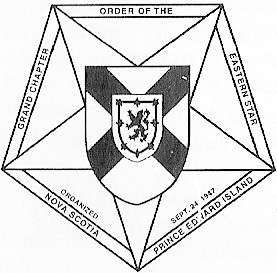 GRAND CHAPTERORDER OF THE EASTERN STAROF NOVA SCOTIA ANDPRINCE EDWARD ISLANDExtends Fraternal Greetings and CordiallyInvites You to Attend theSEVENTY FIFTHANNUAL SESSIONJuly 8,9, and 10, 2024Legacy of Kindness Grand Chapter SessionGLENGARRY HOTEL & CONVENTION CENTRETRURO, NOVA SCOTIA          DEBORAH FOX                      CRAIG SAVOURY      Worthy Grand Matron                 Worthy Grand PatronWilliam F. Clark PGPGrand Secretary41 Settlers PointLyons Brook, NSB0K 1H0Email: gsoesnspei@mail.com